ОГИБДД ОМВД России по Шпаковскому району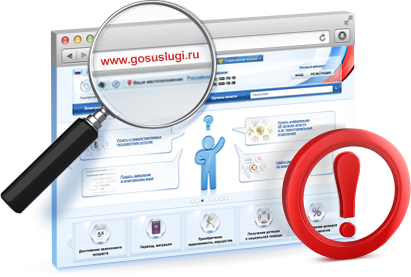 Государственная услугапо линии обеспечения безопасности дорожного движения Добрый день, уважаемый читатель.Информацию по регистрации автотранспортных средств и прицепов к ним, приеме квалифицированных экзаменов на получение права на управление транспортными средствами, троллейбусами, о выдаче водительских удостоверений, о ведение учета информации, в том числе в электронном виде в ГИБДД можно получить в электронном виде через Единый портал государственных и муниципальных услуг -www.gosuslugi.ru. Данный способ позволяет существенно сократить время получения интересующей Вас информации, поэтому я рекомендую пользоваться именно им. Напомню, что для работы с порталом государственных услуг необходимо предварительно пройти регистрацию. Регистрацию на портале www.gosuslugi.ru. нужно выполнить только один раз, после этого Вы сможете узнать информацию о различных услугах через Интернет.Ответственные лица в РЭО ОГИБДД ОМВД Росси  по Шпаковскому району:- государственный инспектор безопасности дорожного движения РЭО ОГИБДД ОМВД Росси  по Шпаковскому району.Объект оказания государственной услуги расположен по адресу:-Ставропольский край г. Михайловск, ул. Гагарина,8 «А».График приема граждан:Вторник 	с 09 ч.00 мин. до 18 ч. 00 мин.Среда		с 09 ч.00 мин. до 20 ч. 00 мин.Четверг	с 09 ч.00 мин. до 18 ч. 00 мин.Пятница	с 09 ч.00 мин. до 18 ч. 00 мин.Суббота	с 09 ч.00 мин. до 18 ч. 00 мин.Без перерыва на обед. Выходной день - воскресенье, понедельник. Тел: 8-(86553)-5-39-81.Удачи на дорогах!Начальник РЭО ОГИБДД ОМВД Россиипо Шпаковскому району 						   	 М.В. Бирюков 